บันทึกข้อความ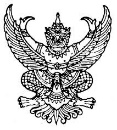 ส่วนราชการ  วิทยาลัยสารพัดช่างตราดที่  อวท(ขอเลขที่เลขานุการ)/๒๕๖๓	วันที่  เรื่อง  ขออนุญาตรายงานการประชุมเรียน  ผู้อำนวยการวิทยาลัยสารพัดช่างตราด		ตามที่ชมรมวิชาชีพสาขาวิชา.......... วิทยาลัยสารพัดช่างตราด ได้จัดการประชุมเพื่อจัดโครงการ..........ในวันที่ (วันที่ประชุม)  เวลา ......... น. ณ ................ วิทยาลัยสารพัดช่างตราด	ชมรมวิชาชีพสาขาวิชา........... วิทยาลัยสารพัดช่างตราด จึงขอรายงานผลการประชุมเพื่อจัดโครงการ.................. ตามเอกสารที่แนบมาพร้อมหนังสือฉบับนี้	จึงเรียนมาเพื่อโปรดพิจารณา(ชื่อประธาน)  ประธานชมรมวิชาชีพสาขาวิชา......(ชื่อครูที่ปรึกษา)ครูที่ปรึกษาชมรมวิชาชีพสาขาวิชา......(นางสาวพัชยา  เพชร์พิชัย)หัวหน้างานกิจกรรมนักเรียน นักศึกษา